 Instituto Parroquial Nuestra Señora del Valle
             “María, madre del pueblo, esperanza nuestra”  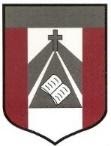 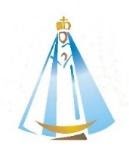 (Lc. 24, 15)Planificación de CatequesisGRADO: 6to grado CATEQUISTA: Mirta MirandaUnidad 2: La misión: Construir el Reino.ENCUENTRO 6: Venga a nosotros tu ReinoMomento inicial:Recordando que en nuestro encuentro de catequesis, mencionamos lo importante de pensar en  el otro, y reflexionamos esta frase de nuestro Papa Francisco.“Tratemos a otros con la misma pasión y compasión con la que queremos ser tratados”¿Cómo siento que trato a los demás? ¿Cómo siento que me tratan los demás?Momento de trabajar:Trabajamos en la página 36, las actividades 6 y 7.En familia: Armar una frase  donde se comparta información sobre el Reino de Dios, puede ser alguna frase motivadora, positiva, también puede estar relacionada con la solidaridad o la compasión. (Está frase se retomará en el momento de la celebración). Armar un glosario con las palabras centrales que aparecen  en la unidad 2:Consejo ¡Guíate con la información que aparece en  pie de página!  